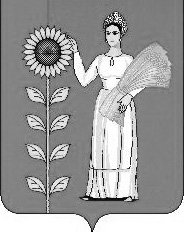 СОВЕТ ДЕПУТАТОВ СЕЛЬСКОГО ПОСЕЛЕНИЯ ДУРОВСКИЙ СЕЛЬСОВЕТ Добринского муниципального района Липецкой области 28 сессия VI созываРЕШЕНИЕ07.12.2022                      с. Дурово                         №98-рсО внесении изменений в решение Совета депутатов сельского поселения Дуровский сельсовет Добринского муниципального района от 28.12.2021 № 73-рс "О принятии органами местного самоуправления сельского поселения Дуровский сельсовет осуществления части полномочий органов местного самоуправления Добринского муниципального района"Рассмотрев, предоставленный администрацией сельского поселения Дуровский сельсовет проект решения "О внесении изменений в решение Совета депутатов сельского поселения Дуровский сельсовет Добринского муниципального района от 28.12.2021 № 73-рс "О принятии органами местного самоуправления сельского поселения Дуровский сельсовет осуществления части полномочий органов местного самоуправления Добринского муниципального района", предоставленный администрацией сельского поселения Дуровский сельсовет, руководствуясь ч.5 п.1 ст. 15 Федерального закона от 06.10.2003 № 131-ФЗ "Об общих принципах организации местного самоуправления в Российской Федерации", Уставом сельского поселения Дуровский сельсовет, Совет депутатов сельского поселения Дуровский сельсовет РЕШИЛ:1.Внести в решение Совета депутатов сельского поселения Дуровский сельсовет Добринского муниципального района от 28.12.2021 № 73-рс "О принятии органами местного самоуправления сельского поселения Дуровский сельсовет осуществления части полномочий органов местного самоуправления Добринского муниципального района" следующие изменения:Пункт 1решения Совета депутатов сельского поселения Дуровский сельсовет Добринского муниципального района от 28.12.2021 № 73-рс "О принятии органами местного самоуправления сельского поселения Дуровский сельсовет осуществления части полномочий органов местного самоуправления Добринского муниципального района" дополнить подпунктом 1.2. следующего содержания:"1.2. Выполнение работ по паспортизации автомобильных дорог общего пользования местного значения.".2.Обнародовать настоящее решение путем размещения на информационных щитах в здании администрации сельского поселения Дуровский сельсовет, школе, библиотеке, магазинах и на официальном сайте администрации сельского поселения Дуровский сельсовет.3.Настоящее решение вступает в силу со дня его официального обнародования.Председатель Совета депутатов сельского поселения Дуровский сельсовет                                          М.В.Александрова